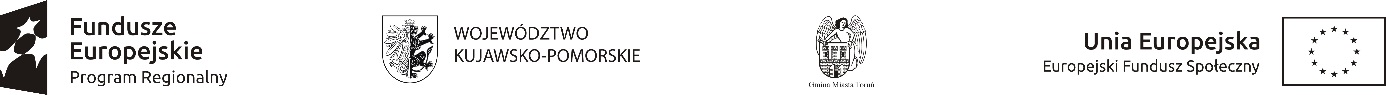 Nr akt: ...............................................Data wpływu wniosku do PUP: ....................................Powiatowy Urząd Pracy							dla Miasta Torunia							ul. Mazowiecka 49A							87- 100 ToruńWniosek w sprawie udzielenia refundacji kosztów  wyposażenia lub doposażenia stanowiska pracy w ramach projektu „Wsparcie aktywności zawodowej osób bezrobotnych w Toruniu (V) Oś priorytetowa 8. Aktywni na rynku pracyDziałanie: 8.1 Podniesienie aktywności zawodowej osób bezrobotnych poprzez działania powiatowych urzędów pracy RPO WK-P na lata 2014-2020.Numer umowy/projektu: RPKP.08.01.00-04-0002/21Podstawa prawna:art. 46 ustawy z dnia 20 kwietnia 2004 r. o promocji zatrudnienia i instytucjach rynku pracy /Dz. U. z 2021 r., poz. 1100 z późn. zm./;rozporządzenie Ministra Rodziny, Pracy i Polityki Społecznej z dnia 14 lipca 2017 r. w sprawie dokonywania z  Funduszu Pracy refundacji kosztów wyposażenia lub doposażenia stanowiska pracy oraz  przyznawania bezrobotnemu środków na podjęcie działalności gospodarczej /Dz. U.  z  2017 r. poz. 1380 z późn. zm.);rozporządzenie Komisji (UE) nr 1407/2013 z dnia 18 grudnia 2013 r. w sprawie stosowania art. 107 i 108 Traktatu o  funkcjonowaniu Unii Europejskiej do pomocy de minimis (Dz. Urz. UE L 352 z  24.12.2013, str. 1);rozporządzenie Komisji (UE) nr 1408/2013 r. z dnia 18 grudnia 2013 r. w sprawie stosowania art.  107 i 108 Traktatu o funkcjonowaniu Unii Europejskiej do pomocy de minimis w sektorze rolnym (Dz. Urz. EU L  352 z 24.12.2013, str. 9).UWAGAW celu właściwego wypełnienia wniosku prosimy o staranne jego przeczytanie oraz  czytelne wypełnienie. Obejmuje on zestaw zagadnień, których znajomość jest  niezbędna do przeprowadzenia kompleksowej analizy formalnej i finansowej przedsięwzięcia i podjęcia przez  PUP  właściwej decyzji. Informujemy, że rozpatrywane będą tylko wnioski kompletnie wypełnione.On negatywnego stanowiska PUP, nie przysługuje odwołanie.Złożony wniosek nie podlega zwrotowi.Dane dotyczące WnioskodawcyPełna nazwa firmy / imię i nazwisko Wnioskodawcy (w przypadku osoby fizycznej):……………………………………………………………………………………………………………………….…………………………………………………………………………………………………………………………………………….………………………………………………………………………………………………………………………………………….PESEL (w przypadku osoby fizycznej): ……………………………………………………………..…………..Adres siedziby: ……………………………………………………………………………………………………………Adres zamieszkania (osoby fizycznej, wspólników sp. cywilnej): ……………………………….………………………………………………………………………………………………………………………………….………………………………………………………………………………………………………………………………….…………………………………………………………………………………………………………………………………………….Adres do korespondencji: ………………………………………………………………………………………………………………………………………………………………………………………………………………………………….Numer telefonu kontaktowego: ………………………………………………………………………………….Adres e-mail do korespondencji elektronicznej: ………………………………………………………….Imię, nazwisko, stanowisko osoby reprezentującej pracodawcę: ………………………………..…………………………………………………………………………………………………………………………………….Imię i nazwisko osoby prowadzącej u pracodawcy sprawy kadrowe oraz numer telefonu: …………………………………………………………………………………………………………………….Numer NIP:  ………………………………………………………………………………………………………………..Numer REGON: …………………………………………………………………………………………………………..Symbol podklasy rodzaju prowadzonej działalności określony zgodnie z Polską Klasyfikacją Działalności (PKD): ……………………………………………………………………………………Nazwa banku oraz numer konta bankowego: ……………………………………………………………..…………………………………………………………………………………………………………………………………….Forma prawna działalności pracodawcy: …………………………………………………………………….Wielkość przedsiębiorstwa: …………………………………………………………………………………………Rodzaj działalności: .........................................................................................................Data rozpoczęcia prowadzenia działalności: ...................................................................Uwaga: Działalność musi być prowadzona przez podmiot przez okres, co najmniej 6 miesięcy przed dniem złożenia wniosku z tym, że do okresu prowadzenia działalności gospodarczej nie wlicza się okresu zawieszenia działalności.Czy Wnioskodawca jest płatnikiem VAT?Czy zakład pracy w ostatnich 24 miesiącach korzystał z instrumentów rynku pracy? Jeżeli tak to, w jakiej formie? (należy wpisać w poniższej tabeli)Stan zatrudnienia na dzień złożenia wniosku: ……………………………………………………………..Liczba zatrudnionych osób w poszczególnych 6 miesiącach bezpośrednio poprzedzających dzień złożenia wniosku:Uzasadnienie zmian kadrowych w ciągu ostatnich 6 miesięcy: ………………………………………………..……………………………………………………………………………………………………………………………………………..………………………………………………………………………………………………………………………………………………..………………………………………………………………………………………………………………………………………………..……………………………………………………………………………Dane dotyczące tworzonego stanowiska pracy / zatrudnienia skierowanych osóbUwaga: Strony od 4 do 7  należy wypełnić oddzielnie dla każdego tworzonego stanowiska pracy.Nazwa stanowiska pracy zgodna z klasyfikacją zawodów i specjalności: ............................................................................................................................................Rodzaj pracy, jaka będzie wykonywana przez skierowane osoby: ………………………………….………………………………………………………………………………………………………………………………………………………………………………………………………………………………………………………………………………………………………………………………………………………………………………………………………………………………………………………………………………………………………………………………………………………………Informacja o systemie i rozkładzie czasu pracy (właściwe podkreślić): jedna zmiana – w godz. ………………….…………………………………………………………………………dwie zmiany  –  w godz. ……………………………………………………………………………………………trzy zmiany  –  w godz. ……………………………………………………………………………………………..równoważny system czasu pracy ………………………………………………………….…………………..ruch ciągły ………………………………………………………………………………………….…………………….inne (podać jakie): ……………………………………………………………………………………….……………Rodzaj zatrudnienia (właściwe podkreślić): na czas określony – 24 miesiącena czas nieokreślonyinne (opisać) …………………………………………………………………………………………………………….Wymiar czasu pracy: ……………………………………………………………………………………………………..Wysokość wynagrodzenia (brutto) od …………………………………… do ………………………………..Wymagania – oczekiwania pracodawcy stawiane skierowanej osobie warunkujące zatrudnienie na danym stanowisku pracy:poziom wykształcenia: ……………………………….…..………………………………………………………..kierunek wykształcenia: ……………………………………………………………………………………………staż pracy w zawodzie: ….…………………………………………………………………………….……………dodatkowe wymagania (np. umiejętności, uprawnienia): .......………………………………….…………………………………………………………………………..………………………………………………………….znajomość języków obcych z określeniem poziomu ich znajomości: ...........................………………………………………………………………………………………………………………………………………………………………………………………………………………………………………………………………………………inne: ...............................................................................................................................................................................................................................................................................Miejsce zatrudnienia skierowanej osoby (proszę podać dokładny adres): ……………………..………………………………………………………………………………………………………………………………………Planowany termin zatrudnienia skierowanej osoby: ……………………………………………………..Opis projektowanego przedsięwzięciaKrótki opis przedsięwzięcia: ...................................................................................................................................................................................................................................................................................................................................................................................................................................................................................................................................................................................................................................................................................................................................................................................................................................................................................................................................................................................................................................................................................................................Wnioskowana liczba tworzonych stanowisk pracy: …………………………………………………..…..Wnioskowana kwota refundacji kosztów wyposażenia lub doposażenia stanowiska pracy: ……………………………………….. (słownie złotych: ……………………………………………………………………………………………………………………………………………………………………………..………………)Szczegółowa specyfikacja i harmonogram wydatków wyposażenia lub doposażenia stanowiska pracy (należy sporządzić dla każdego stanowiska odrębną specyfikację): Nazwa stanowiska: ………………………………………………..………………………………………………………………Kalkulacja wszystkich wydatków niezbędnych do utworzenia wnioskowanego miejsca pracy (należy sporządzić dla każdego stanowiska odrębną specyfikację): Nazwa stanowiska: ……………………….……………………………………………………………………....................Przewidywany efekt ekonomiczny związany z utworzeniem wnioskowanego miejsca pracy: …………………………………………………………………………………………………………………………….……………………………………………………………………………………………………………………………………………………………………………………………………………………………………………………………………………………………………………………………………………………………………………………………………………………………………………………………………………………………………………………………………………………………………………………………………………………………………………………………………………………………….……..Zabezpieczenie zwrotu refundacjiProponowana forma zabezpieczenia zwrotu refundacji (właściwe zaznaczyć X):poręczenie,weksel z poręczeniem wekslowym (aval),gwarancja bankowa,blokada środków zgromadzonych na rachunku bankowym,akt notarialny o poddaniu się egzekucji przez dłużnika.Imię i nazwisko poręczyciela ……………................................................................................          Adres zamieszkania ……………………………..............................................................................          Nr PESEL ......................................….. Stan cywilny …………………..….....................................         Okres zatrudnienia …………………………………………..……………………..……………..……………..……….         Zakład pracy ………………………………………..…………..……………………………………....………………..….         Miesięczny dochód brutto (średnia z ostatnich 3 miesięcy) ..………………………………………….         Aktualne zobowiązania finansowe ..……………………………….……………………………………...........         Wysokość miesięcznej spłaty zadłużenia .....………..…………………………………………………………      2. Imię i nazwisko poręczyciela …………………...........................................................................          Adres zamieszkania ……………………………..............................................................................          Nr PESEL ….............................…………... Stan cywilny ……….................................................         Okres zatrudnienia .…………………………………………….………………………………………………………….         Zakład pracy .……………………………………………………...………………………………………………………….         Miesięczny dochód brutto (średnia z ostatnich 3 miesięcy) ..………………………………………….         Aktualne zobowiązania finansowe ..………………………….…………………………………………………….         Wysokość miesięcznej spłaty zadłużenia …………..……..……………….……………………………………Oświadczam, iż zapoznałem/am się z Regulaminem w sprawie dokonywania z Funduszu Pracy refundacji kosztów wyposażenia lub  doposażenia stanowiska pracy dla  skierowanego bezrobotnego, skierowanego opiekuna lub  skierowanego poszukującego pracy absolwenta obowiązujący w  Powiatowym Urzędzie Pracy dla Miasta Torunia.Zostałem uprzedzony o odpowiedzialności karnej z Art. 297 § 1 Kodeksu Karnego: „Kto w celu uzyskania dla  siebie lub  kogo innego, od banku lub jednostki organizacyjnej prowadzącej podobną działalność gospodarczą na  podstawie ustawy albo od organu lub instytucji dysponujących środkami publicznymi –kredytu, pożyczki pieniężnej, poręczenia, gwarancji, akredytywy, dotacji, subwencji, potwierdzenia przez bank zobowiązania wynikającego z  poręczenia lub z gwarancji lub  podobnego świadczenia pieniężnego na  określony cel  gospodarczy, instrumentu płatniczego lub  zamówienia publicznego, przedkłada podrobiony, przerobiony, poświadczający nieprawdę albo nierzetelny dokument albo nierzetelne, pisemne oświadczenie dotyczące okoliczności o istotnym znaczeniu dla uzyskania wymienionego wsparcia finansowego, instrumentu płatniczego lub zamówienia, podlega karze pozbawienia wolności od 3 miesięcy do lat 5”. „Jestem świadomy odpowiedzialności karnej za złożenie fałszywego oświadczenia”. ……………………….               ……………………….                      ……………………….            data                                   pieczątka Wnioskodawcy                         podpis Wnioskodawcy Do wniosku należy dołączyć:Dokument potwierdzający formę prawną istnienia Wnioskodawcy:Dokument potwierdzający wpis do ewidencji działalności gospodarczej w formie wydruku ze strony internetowej CEIDG (http://prod.ceidg.gov.pl lub http://firma.gov.pl),Dokument potwierdzający wpis do KRS lub wpis do ewidencji szkol i placówek niepublicznych w  formie wydruku ze strony internetowej, KRS (http://ekrs.ms.gov.pl), RSPO (https://rspo.men.gov.pl) Inne dokumenty potwierdzające formę prawną istnienia Wnioskodawcy, np. umowy spółek cywilnych, handlowych, statuty itp.Dokumenty potwierdzające tytuł prawny do miejsca, w którym zostaną utworzone miejsca pracy, np. umowę najmu, dzierżawy, akt własności.Pełnomocnictwo osoby upoważnionej do składania oświadczeń w imieniu pracodawcy. Pełnomocnictwo nie jest wymagane, jeżeli osoba podpisująca wniosek i umowę jest  upoważniona z  imienia i nazwiska do reprezentowania pracodawcy w dokumencie rejestracyjnym. Załącznik nr 1  oświadczenia Podmiotu.Załącznik nr 2 wraz z kserokopią zaświadczeń o uzyskanej przez Wnioskodawcę pomocy de minimis w okresie ostatnich 3 lat przed złożeniem wniosku (o ile taka pomoc została przyznana)  oświadczenie Wnioskodawcy. Formularz informacji przedstawianych przy ubieganiu się o pomoc de minimis w oparciu o  rozporządzenie Rady Ministrów z dnia 29.03.2010 r. w sprawie zakresu informacji przedstawianych przez podmiot ubiegający się o pomoc de minimis (Dz. U. z 2010 r. Nr 53, poz. 311 z późn. zm.).W przypadku, gdy otrzymano inną pomoc publiczną, informacje niezbędne do udzielenia pomocy de  minimis, dotyczące w szczególności podmiotu i prowadzonej przez niego działalności gospodarczej oraz wielkości i przeznaczenia pomocy publicznej otrzymanej w odniesieniu do  tych samych kosztów kwalifikujących się do objęcia pomocą na  pokrycie, których ma  być  przeznaczona pomoc de minimis.Zgłoszenie krajowej oferty pracy.UWAGA!!! Wniosek może zostać uwzględniony przez Urząd, jeżeli Wnioskodawca ubiega się o refundację stanowiska pracy, na które możliwe jest wydanie skierowania do pracy osobie bezrobotnej, posiadającej odpowiednie kwalifikacje, umiejętności oraz  doświadczenie zawodowe, niezbędne do  wykonywania pracy na danym stanowisku pracy. Klauzula informacyjna dla przedsiębiorców / pracodawców. Oferty cenowe (cenniki, faktury pro-forma) na planowane zakupy w ramach wnioskowanej refundacji. Inne dokumenty i informacje niezbędne do oceny wniosku na żądanie pracownika PUP.Dokumenty do zabezpieczenia oraz dokumenty potwierdzające dochody brutto poręczycieli, które należy dostarczyć przed podpisaniem umowy:weksel z poręczeniem wekslowym (aval):osoba pozostająca w zatrudnieniuoświadczenie poręczyciela - na druku z tut. Urzędu (oryginał)*,zaświadczenia o zatrudnieniu i wynagrodzeniu (do wglądu),emeryt / rencista posiadający stałe źródło dochoduoświadczenie poręczyciela - na druku z tut. Urzędu (oryginał)*,decyzja o przyznaniu emerytury lub renty (do wglądu),potwierdzenie otrzymania świadczenia z 3 ostatnich miesięcy np. odcinek od emerytury/renty, wyciąg bankowy (do wglądu),osoba prowadząca działalność rolnicząoświadczenie poręczyciela - na druku z tut. Urzędu (oryginał)*,zaświadczenie o dochodowości z Urzędu Gminy za ostatni rok (do wglądu),osoba prowadząca działalność gospodarcząoświadczenie poręczyciela - na druku z tut. Urzędu (oryginał)*,wpis do ewidencji działalności gospodarczej (wydruk z CEiDG lub KRS),dokument potwierdzający uzyskanie dochodu za ostatni rok (np. PIT-36, zaświadczanie z US o wysokości osiągniętego dochodu – do wglądu),oświadczenie o niezaleganiu w opłacaniu skałek z ZUS,oświadczenie o niezaleganiu w podatkach z US.Oświadczenia ze wskazaniem danych z dowodów osobistych Wnioskodawcy, współmałżonka Wnioskodawcy, poręczycieli i współmałżonków poręczycieli (tj. adres  zameldowania, nr i seria dowodu osobistego, PESEL, organ wydający).W przypadku, gdy wnioskodawca lub poręczyciel jest wdowcem, rozwodnikiem lub osobą pozostającą w ustawowej rozdzielności majątkowej należy dostarczyć (do wglądu):akt zgonu, akt rozwodu, wypis aktu notarialnego wyłączającego wspólność ustawową (majątkową).W przypadku wyboru formy zabezpieczenia, jaką jest akt notarialny o poddaniu się egzekucji przez dłużnika należy przedstawić:oświadczenie majątkowe wraz z podaniem danych majątku (np. nr księgi wieczystej, wartość majątku) - na druku z tut. Urzędu.Załącznik Nr 1………………………………………………………….                                                 …………………………………………(pieczęć firmowa Wnioskodawcy)	                                                      (miejscowość i data)                                                                  OŚWIADCZENIA PODMIOTU Świadomy, iż zeznanie nieprawdy lub zatajenie prawdy, zgodnie z art. 233 § 1 Kodeksu karnego podlega karze pozbawienia wolności od 6 miesięcy do lat 8, jako Wnioskodawca oświadczam, że:nie rozwiązałem / rozwiązałem* stosunku pracy z pracownikiem w drodze wypowiedzenia dokonanego przez podmiot, bądź na mocy porozumienia stron z  przyczyn niedotyczących pracowników w okresie 6 miesięcy bezpośrednio poprzedzających dzień złożenia wniosku oraz w  okresie od dnia złożenia wniosku do dnia otrzymania refundacji, nie obniżyłem / obniżyłem* wymiaru czasu pracy pracownika w okresie 6 miesięcy bezpośrednio poprzedzających dzień złożenia wniosku oraz w okresie od dnia złożenia wniosku do dnia otrzymania refundacji,nie obniżyłem / obniżyłem wymiar czasu pracy pracownika* w okresie 6 miesięcy bezpośrednio poprzedzających dzień złożenia wniosku, na podstawie art. 15g ust. 8 lub art. 15gb ust. 1 pkt 1 ustawy COVID-19 lub na podstawie aneksu do umowy zawartej ze starostą w związku z art. 15zzf ustawy COVID-19,nie zamierzam obniżyć/ zamierzam obniżyć wymiar czasu pracy pracownika* w okresie od dnia złożenia wniosku do dnia otrzymania refundacji na podstawie art. 15g ust. 8 lub art. 15gb ust. 1 pkt 1 ustawy COVID-19 lub na podstawie aneksu do umowy zawartej ze starostą w związku z art. 15zzf ustawy COVID-19,prowadzę / nie prowadzę* działalność gospodarczą, w rozumieniu przepisów Prawo przedsiębiorców przez okres 6 miesięcy bezpośrednio poprzedzających dzień złożenia wniosku, z tym, że  do  wskazanego okresu prowadzenia działalności gospodarczej nie wlicza się okresu zawieszenia wykonywania działalności gospodarczej,prowadzę / nie prowadzę* działalność w rozumieniu przepisów Prawo oświatowe przez okres 6 miesięcy bezpośrednio poprzedzających dzień złożenia wniosku,posiadam/nie posiadam* gospodarstwo rolne w rozumieniu przepisów o podatku rolnym lub prowadzeniu działu specjalnego produkcji rolnej w rozumieniu przepisów o  podatku dochodowym od osób fizycznych lub przepisów o podatku dochodowym od  osób prawnych, przez okres co najmniej 6 miesięcy bezpośrednio poprzedzających dzień złożenia wniosku, oraz zatrudniałem/nie zatrudniałem* w okresie 6 miesięcy bezpośrednio poprzedzających dzień złożenia wniosku, w każdym miesiącu, co najmniej jednego pracownika na podstawie stosunku pracy w pełnym wymiarze czasu pracy,nie zalegam / zalegam* w dniu złożenia wniosku z wypłacaniem wynagrodzeń pracownikom oraz  z  opłacaniem w terminie i w pełnej wysokości należnych składek na  ubezpieczenia społeczne, ubezpieczenie zdrowotne, Fundusz Pracy, Fundusz Gwarantowanych Świadczeń Pracowniczych, Państwowy Fundusz Rehabilitacji Osób Niepełnosprawnych oraz  Fundusz Emerytur Pomostowych, nie zalegam / zalegam* w dniu złożenia wniosku z opłacaniem innych danin publicznych, nie posiadam / posiadam* w dniu złożenia wniosku nieuregulowanych w terminie zobowiązań cywilnoprawnych,nie byłem karany / byłem karany* w okresie 2 lat przed dniem złożenia wniosku za  przestępstwo przeciwko obrotowi gospodarczemu, w rozumieniu ustawy z dnia 6  czerwca 1997 r. - Kodeks karny (Dz.  U. z 2021, poz. 2345, z  późn. zm.) lub ustawy z  dnia 28 października 2002 r. o odpowiedzialności podmiotów zbiorowych za czyny zabronione pod groźbą kary (Dz. U. z 2020, poz. 358),nie znajduję się / znajduję* się w trudnej sytuacji ekonomicznej, w rozumieniu Komunikatu Komisji – Wytyczne wspólnotowe dotyczące pomocy państwa w celu ratowania i restrukturyzacji zagrożonych przedsiębiorstw (Dz. Urz. UE C 244 z  01.10.2004 r., str. 2) w związku z Komunikatem Komisji dotyczącym przedłużenia okresu ważności Wytycznych wspólnotowych dotyczących pomocy państwa w  celu  ratowania i  restrukturyzacji zagrożonych przedsiębiorstw (Dz. Urz. UE C 156 z  09.07.2009, str. 3),sporządzam / nie sporządzam* sprawozdania finansowe zgodnie z przepisami o rachunkowości (w przypadku, gdy  podmiot sporządza ww. sprawozdania, należy przedłożyć do Powiatowego Urzędu Pracy dla  Miasta Torunia ich  uwierzytelnione kserokopie za okres ostatnich 3 lat obrotowych),w okresie 365 dni przed dniem zgłoszenia oferty pracy zostałem / nie zostałem* ukarany lub skazany prawomocnym wyrokiem za naruszenie przepisów prawa pracy albo jestem / nie jestem* objęty postępowaniem dotyczącym naruszenia przepisów prawa pracy,przysługuje / nie przysługuje* mi prawo do obniżenia kwoty podatku należnego o  kwotę podatku naliczonego zawartego w wykazywanych wydatkach lub prawo do zwrotu podatku naliczonego zgodnie z  ustawą z dnia 11 marca 2004 r. o podatku od towarów i usług (Dz. U. z 2021 r. poz. 685 z późn. zm.). ………………………………………………….………pieczątka oraz podpis Wnioskodawcy lub podpis  osoby upoważnionej do reprezentowania Wnioskodawcy zamierzającego wyposażyć lub doposażyć stanowisko pracy dla skierowanej osoby* niewłaściwe skreślić Załącznik nr 2…………………………………..…………       		                                           ………….………………………….  (pieczątka Wnioskodawcy)	                		                                    (miejscowość i data)OŚWIADCZENIE WNIOSKODAWCYŚwiadomy, iż zeznanie nieprawdy lub zatajenie prawdy, zgodnie z art. 233 § 1 Kodeksu karnego podlega karze pozbawienia wolności od 6 miesięcy do lat 8, jako Wnioskodawca oświadczam, że:w ciągu bieżącego roku oraz 2 lat (lat obrotowych w przypadku pomocy de minimis w  rolnictwie) poprzedzających złożenie wniosku o refundację kosztów wyposażenia lub doposażenia stanowiska pracy otrzymałem / nie otrzymałem* środki stanowiące pomoc publiczną lub pomoc de minimis, w tym pomocy de minimis w rolnictwie lub rybołówstwie W przypadku otrzymania pomocy publicznej lub de minimis należy wypełnić poniższe zestawienie oraz dołączyć kopię zaświadczeń o otrzymanej pomocy:otrzymałem / nie otrzymałem* inną pomoc publiczną w odniesieniu do tych samych kosztów kwalifikujących się do objęcia pomocą na pokrycie, których ma być przeznaczona pomoc de minimis (na przedsięwzięcie, o którego realizację wnioskuję).        ………………….……..…………………………….                                                             	podpis i pieczątka Wnioskodawcy*niepotrzebne skreślićRodzaj instrumentów(np. prace interwencyjne, staże, bon stażowy, refundacja wyposażenia lub doposażenia stanowiska pracy, inne)Ilość umówLiczba zatrudnionych osóbLiczba osób zatrudnionychpo wymaganym okresie Jak długo trwało zatrudnienieLp.Miesiąc/RokOgólna liczba  zatru-dnionych osóbw tym:w tym:Liczba pracowników, którym obniżono wymiar czasu pracy lub z którymi rozwiązano stosunek pracy za wypowiedzeniem dokonanym przez podmiot bądź na mocy porozumienia stron z przyczyn niedotyczących pracowników, w okresie 6 m-cy przed dniem złożenia wnioskuLp.Miesiąc/RokOgólna liczba  zatru-dnionych osóbzatrudnionych na podstawie umów  wg  Kodeksu Pracy (umów o pracę)zatrudnionych na podstawie umów  cywilnoprawnych (zlecenia/dzieło)Liczba pracowników, którym obniżono wymiar czasu pracy lub z którymi rozwiązano stosunek pracy za wypowiedzeniem dokonanym przez podmiot bądź na mocy porozumienia stron z przyczyn niedotyczących pracowników, w okresie 6 m-cy przed dniem złożenia wniosku1.2.3.4.5.6.Lp.Rodzaj zakupuZakupZakupSzt. Źródło zaopa-trzenia (dostawca, miejsce zakupu)Przewidy-wany termin realizacjiKwota bruttoLp.Rodzaj zakupuNowyUżywanySzt. Źródło zaopa-trzenia (dostawca, miejsce zakupu)Przewidy-wany termin realizacjiKwota brutto1.2.3.4.5.6.7.8.9.10.11.12.OGÓŁEM:OGÓŁEM:OGÓŁEM:OGÓŁEM:OGÓŁEM:OGÓŁEM:OGÓŁEM:Lp.Rodzaj zakupuFinansowanieFinansowanieUzasadnienie zakupuLp.Rodzaj zakupuśrodki własneśrodki z Funduszu PracyUzasadnienie zakupu1.2.3.4.5.6.7.8.9.10.11.12.                                        OGÓŁEM:                                        OGÓŁEM:L.p.Organ udzielający pomocyPodstawa prawnaDzień udzielenia pomocyWartość pomocy w euroNr programu pomocowego, decyzji lub umowy1.2.3.4.5.6.7.Ogółem:Ogółem:Ogółem:Ogółem: